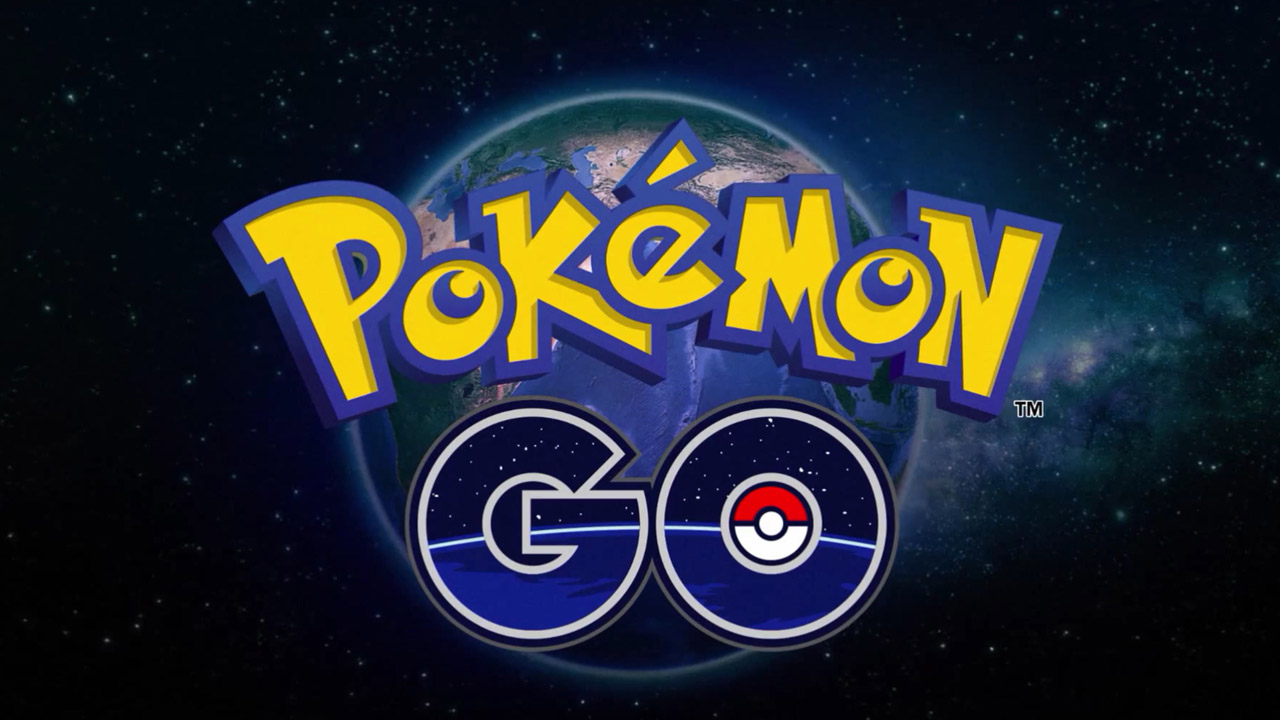 Played on a smartphone with an optional wearable Pokeball, players are alerted to virtual Pokemon near them in their location. This leads to four distinct phases of play seen in the trailer. Players collect Pokémon in the world about them, trade collected Pokemon with friends directly on smartphones, battle other Pokémon and finally attend timed public battles in specific locations."Pokémon GO," the new smartphone game that lets you catch Pokémon out in the real world, is finally available!As you walk around your city, you'll find Pokémon hiding in all sorts of places — in public parks, on the sidewalk, and at the beach.